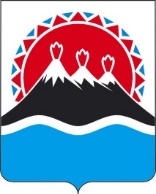 П О С Т А Н О В Л Е Н И ЕРЕГИОНАЛЬНОЙ СЛУЖБЫ ПО ТАРИФАМ И ЦЕНАМ  КАМЧАТСКОГО КРАЯ                   г. Петропавловск-КамчатскийВ соответствии с Федеральным законом Российской Федерации от 24.06.1998 № 89-ФЗ «Об отходах производства и потребления», постановлениями Правительства Российской Федерации от 16.05.2016 № 424 «Об утверждении порядка разработки, согласования, утверждения и корректировки инвестиционных и производственных программ в области обращения с твердыми коммунальными отходами, в том числе порядка определения плановых и фактических значений показателей эффективности объектов, используемых для обработки, обезвреживания и захоронения твердых коммунальных отходов», от 30.05.2016 № 484 «О ценообразовании в области обращения с твердыми коммунальными отходами», приказом Федеральной антимонопольной службы от 21.11.2016 № 1638/16 «Об утверждении методических указаний по расчету регулируемых тарифов в области обращения с твердыми коммунальными отходами», постановлением Правительства Камчатского края от 19.12.2008 № 424-П «Об утверждении Положения о Региональной службе по тарифам и ценам Камчатского края», протоколом Правления Региональной службы по тарифам и ценам Камчатского края от 01.12.2020 № ххПОСТАНОВЛЯЮ:1.	Внести в постановление Региональной службы по тарифам и ценам Камчатского края от 30.11.2018 № 303 «Об утверждении единого тарифа на услугу регионального оператора по обращению с твердыми коммунальными отходами ГУП «Спецтранс» для потребителей Елизовского муниципального района на 2019-2021 годы» следующие изменения:1) часть 2 исключить;	2) части 3 изложить в следующей редакции:«3. Утвердить и ввести в действие на 2019-2021 годы единые тарифы на услугу регионального оператора по обращению с твердыми коммунальными отходами ГУП «Спецтранс» Елизовского муниципального района, с календарной разбивкой согласно приложению 3.»;3)	части 4, 41, 42 исключить;4) приложение 1 изложить в редакции, согласно приложению 1 к настоящему постановлению;5) приложение 2 исключить;6) дополнить приложением 3, изложив его в редакции, согласно приложению 2 к настоящему постановлению.2. Настоящее постановление вступает в силу через десять дней после дня его официального опубликования.в силу через десять дней после дня его официального опубликования.Приложение 1к постановлению Региональной службыпо тарифам и ценам Камчатского края от 01.12.2020 № ХХ«Приложение № 1к постановлению Региональной службы по тарифам и ценам Камчатского краяот 30.11.2018 № 303Производственная программа в области обращения с твердыми коммунальными отходами регионального оператора ГУП «Спецтранс» для потребителей Елизовского муниципального района на 2019-2021 годыРаздел 1. Паспорт регулируемой организацииРаздел 2. Планируемый объем захоронения твердых коммунальных отходовРаздел 3. Перечень мероприятий производственной программыРаздел 4. Объем финансовых потребностей, необходимых для реализации производственной программы в области обращения с твердыми коммунальными отходамиРаздел 5. График реализации мероприятий производственной программы Раздел 6. Показатели эффективности объектов, используемых для захоронения твердых коммунальных отходовОбъекты в сфере захоронения твердых коммунальных отходов у ГУП «Спецтранс» отсутствуют.Показатели эффективности объектов, используемых для захоронения твердых коммунальных отходов уполномоченным органом не утверждались.Раздел 7. Отчет об исполнении производственной программы в области обращения с твердыми коммунальными отходами за 2017 год (истекший период).	Отчет об исполнении производственной программы не предоставлен, в связи отсутствием фактического исполнения за истекший период.».Приложение № 2к постановлению Региональной службы по тарифам и ценам Камчатского края от 01.12.2020 № ххх«Приложение № 3к постановлению Региональной службы по тарифам и ценам Камчатского края                            от 30.11.2018 № 303Единые тарифы на услугу регионального оператора по обращению с твердыми коммунальными отходами ГУП «Спецтранс» для потребителей Елизовского муниципального района на 2019-2021 годыЭкономически обоснованные тарифыЛьготные единый тариф на услугу регионального оператора по обращению с твердыми коммунальными отходами».[Дата регистрации]№[Номер документа]О внесении изменений в постановление Региональной службы по тарифам и ценам Камчатского края от 30.11.2018 № 303 «Об утверждении единого тарифа на услугу регионального оператора по обращению с твердыми коммунальными отходами ГУП «Спецтранс» для потребителей Елизовского муниципального района на 2019-2021 годы»Руководитель[горизонтальный штамп подписи 1]И.В.ЛагуткинаНаименование регулируемой организации Адрес Руководитель организацииРуководитель организацииКонтактный телефонНаименование регулируемой организации Адрес ДолжностьФ.И.О.Контактный телефонГУП «Спецтранс»683032, г. Петропавловск-Камчатский, ул. Высотная, 32аИ.о. Директора ХаджиевАлександрАланазарович(84152) 42-23-76Наименование органа регулированияАдрес Руководитель организацииРуководитель организацииКонтактный телефонНаименование органа регулированияАдрес ДолжностьФ.И.О.Контактный телефонРегиональная служба по тарифам и ценам Камчатского края 683003, г. Петропавловск-Камчатский, ул. Ленинградская, 118РуководительЛагуткина Ирина Владимировна(84152)42-83-81№ 
п/пПоказатели           
производственной программыЕдиницы     
измерения2019 год2020 год2021 год№ 
п/пПоказатели           
производственной программыЕдиницы     
измерения2019 год1234561. Объем твердых коммунальных отходов                  тыс. м3126,542126,542140,0301.1в пределах норматива по накоплениютыс. м3126,542126,542140,0302По видам твердых коммунальных отходовтыс. м32.1сортированныетыс. м315,94415,94455,1802.2несортированныетыс. м394,08894,08824,6422.3крупногабаритныетыс. м316,59016,59060,208№ 
п/пНаименование 
мероприятияСрок реализации мероприятийФинансовые потребности 
на реализацию
мероприятий, тыс. руб.№ 
п/пНаименование 
мероприятияСрок реализации мероприятийФинансовые потребности 
на реализацию
мероприятий, тыс. руб.1234Мероприятия1. Текущая эксплуатация объектов 2019 годМероприятия не запланированы1. Текущая эксплуатация объектов 2020 годМероприятия не запланированы1. Текущая эксплуатация объектов 2021 годМероприятия не запланированы2.Текущий и (или) капитальный ремонт объектов 2019 годМероприятия не запланированы2.Текущий и (или) капитальный ремонт объектов 2020 годМероприятия не запланированы2.Текущий и (или) капитальный ремонт объектов 2021 годМероприятия не запланированы№ 
п/пПоказателиГодтыс. руб.12341.Необходимая валовая выручка201967467,0902.Необходимая валовая выручка202077251,7993.Необходимая валовая выручка202180032,864№п/пНаименование мероприятияГодСрок выполнения мероприятий производственной программы (тыс. руб.)Срок выполнения мероприятий производственной программы (тыс. руб.)Срок выполнения мероприятий производственной программы (тыс. руб.)Срок выполнения мероприятий производственной программы (тыс. руб.)№п/пНаименование мероприятияГод1 квартал2 квартал3 квартал4 квартал.12345671.Текущая эксплуатация объектов 2019----1.Текущая эксплуатация объектов 2020----1.Текущая эксплуатация объектов 2021----2.Текущий и (или) капитальный ремонт объектов 2019----2.Текущий и (или) капитальный ремонт объектов 2020----2.Текущий и (или) капитальный ремонт объектов 2021----№ п/пГод (период) Тарифы на услугу регионального оператора по обращению с твердыми коммунальными отходами руб./куб.мТарифы на услугу регионального оператора по обращению с твердыми коммунальными отходами руб./куб.мТарифы на услугу регионального оператора по обращению с твердыми коммунальными отходами руб./куб.мкроме населения и исполнителей коммунальных услуг для населения (без НДС)для населения и исполнителей коммунальных услуг для населения (с НДС)для потребителей Елизовского муниципального района (НДС не облагается)1.01.01.2019-30.06.2019534,61641,53-1.01.07.2019-31.12.2019542,38650,85-201.01.2020-30.06.2020--539,48201.07.2020-31.12.2020--563,88301.01.2021-30.06.2021--563,88301.07.2021-31.12.2021--584,18№ п/пНаименование 
регулируемой 
организацииГод (период) для населения и исполнителей коммунальных услуг для населения (без НДС), руб./куб.м1ГУП «СПЕЦТРАНС»01.01.2020-30.06.2020-1ГУП «СПЕЦТРАНС»01.07.2020-31.12.2020539,482ГУП «СПЕЦТРАНС»01.01.2021-30.06.2021539,482ГУП «СПЕЦТРАНС»01.07.2021-31.12.2021539,48